PLAN CIUDAD BICENTENARIO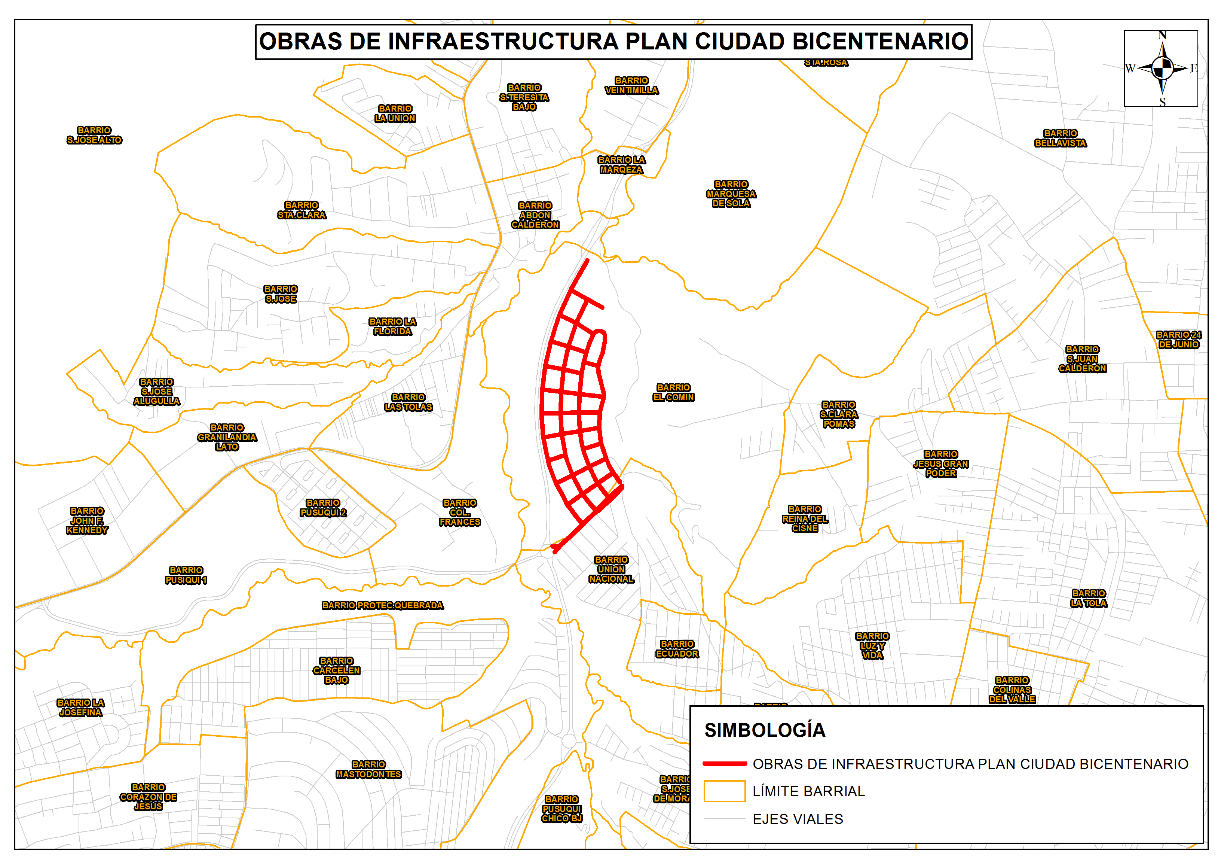 